Zápis do mateřské školy na školní rok 2020/2021Mateřská škola Kličkova vila, Ondrákova 280, 261 01 Příbram II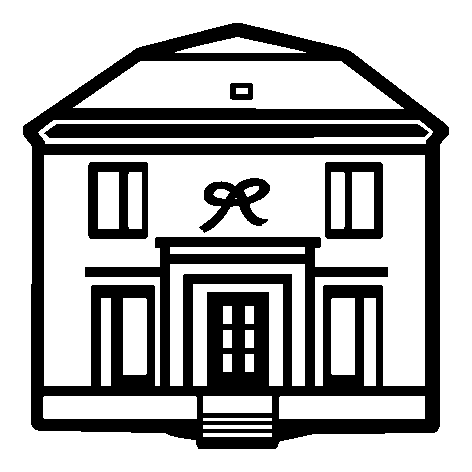 Ředitelka Mateřské školy Kličkova vila, s adresou Ondrákova 280, Příbram 261 01, podle zákona 561/2004 Sb. (školský zákon), zákona 500/2004 Sb. (správní řád) a zákona 89/2012 Sb. (občanského zákoníku) rozhodla o přijetí dětí k předškolnímu vzdělávání do naplnění kapacity MŠ. Při rozhodování o přijetí dětí do mateřské školy vychází ředitelka ze stanovených kritérií, uvedených níže.Termín zápisu: 5.5.2020 od 10:00 do 16:00 hodinKritéria pro přijímání dětí do Mateřské školy Kličkova vila pro školní rok 2020/2021Děti ze spádové oblasti s povinnou předškolní docházkou a odkladem školní docházky.Děti ze spádové oblasti, a to podle věku od nejstaršího po nejmladší (dítě, které navrší 3 roky nejpozději k datu 31.8.2020) až do naplnění kapacity MŠDěti s trvalým pobytem mimo spádovou oblast, a to podle věku od nejstaršího po nejmladší (dítě, které navrší 3 roky nejpozději k datu 31.8.2020).Ostatní dětiSpádová oblast je Příbram a její části Brod, Bytíz, Jeruzalém, Jesenice, Kozičín, Lazec, Orlov, Zavržice a Žežice.V Příbrami dne 12.3.2020                                                                                      Bc. Iva Šedivá Ředitelka Mateřské školy Kličkova vila